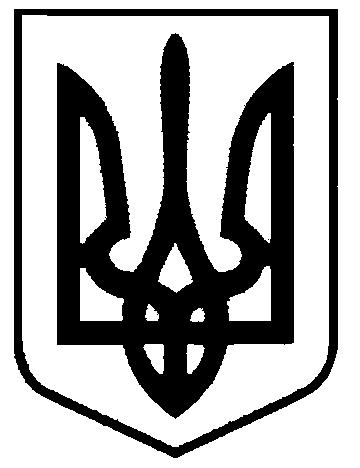 СВАТІВСЬКА МІСЬКА РАДАСЬОМОГО СКЛИКАННЯ П′ЯТА СЕСІЯРІШЕННЯвід «30» червня 2016 р.                            м. Сватове           	№5/22« Про присвоєння окремої адреси частині житлового будинку №11 по проспекту будівельника Забурдаєвам. Сватове»      Розглянувши звернення Волобуєва Віктора Миколайовича з проханням визнати цілою одиницею - квартирою  належні йому згідно договору купівлі від 25 листопада 1992 року 61/100 частки житлового будинку №11 по проспекту будівельника Забурдаєва м.Сватове та присвоїти квартирі номер №1, враховуючи висновок міської топонімічної комісії та пропозицією виконавчого комітету міськради з цього приводу, керуючись Положенням про порядок найменування або перейменування площ, проспектів, вулиць, провулків, проїздів, скверів, бульварів, парків, присвоєння, зміни та анулювання поштових адрес (поділ з присвоєнням окремого поштового номера) об’єктам нерухомого майна на території Сватівської міської ради, затвердженого рішенням 33-ї сесії Сватівської міської ради від 30 червня 2015 року, ст.26 Закону України «Про місцеве самоврядування в Україні» Сватівська міська радаВИРІШИЛА:Визнати належні Волобуєву Віктору Миколайовичу згідно договору купівлі від 25 листопада1992 року   61/100 частки житлового будинку №11 по проспекту будівельника Забурдаєва м.Сватове цілою одиницею - квартирою та присвоїти квартирі номер №1 по проспекту Забурдаєва м.Сватове.Зобов’язати Волобуєва Віктора Миколайовича звернутися  з відповідною заявою до суб’єкта, який здійснює повноваження у сфері державної реєстрації прав для реєстрації права власності та отримання свідоцтва про право власності на квартиру №1 будинку №11 по проспекту будівельника Забурдаєвана  підставі даного рішення і інших правовстановлюючих документів.       3. Контроль за виконанням даного рішення покласти на постійну депутатську  комісію міської ради з питань власності, транспорту, зв’язку, торгівельно-побутового обслуговування населення та зайнятості населення.   Сватівський  міський голова				                    Є.В. Рибалко